 «Утверждено»                                                                                    Начальник  Штаба местного отделения ВВПОД «Юнармия» 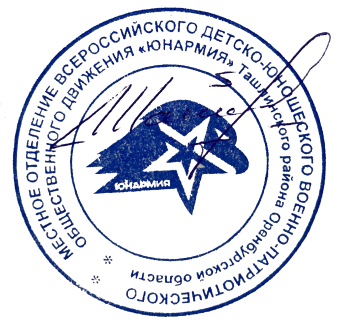       _____________ Шашков С.М.План работы местного отделения ВВПОД «Юнармия» на 2022 – 2023 учебный годЦель: развитие у молодежи гражданственности, патриотизма как важнейших духовно-нравственных и социальных ценностей, формирование у неё профессионально значимых качеств, умений и готовности к их активному проявлению в различных сферах жизни общества, особенно в процессе военной и других, связанных с ней, видов государственной службы, верности конституционному и воинскому  долгу в условиях мирного и военного времени, высокой ответственности и дисциплинированности.Задачи:1. Воспитание долга перед Родиной, отстаивание её чести и достоинства, свободы и независимости, защита Отечества.2. Допризывная подготовка молодежи к дальнейшему прохождению воинской службы в рядах Российской армии.3. Повышение престижа военной службы.4. Пропаганда здорового образа жизни, популяризация прикладных видов  спорта.Направления работы:Духовно-нравственное – осознание личностью высших ценностей, идеалов и ориентиров, социально-значимых процессов и явлений реальной жизни, способность руководствоваться ими в практической деятельности и поведении. Оно включает: развитие высокой культура и образованности. Осознание идеи, во имя которой проявляется готовность к достойному служению Отечеству, формирование высоконравственных норм поведения, качеств воинской чести, ответственности и коллективизма.Историческое – познание наших корней, осознание неповторимости Отечества, его судьбы, неразрывности с ней, гордости за сопричастность к деяниям предков и современников. Оно включает: изучение военной истории Отечества, малой родины, героического прошлого различных поколений, боровшихся за независимость и самостоятельность страны.Политико-правовое – формирование глубокого понимания конституционного и воинского долга, осознание положений Военной присяги, воинских уставов, требований командиров, начальников, старших должностных лиц.Патриотическое – воспитание важнейших духовно-нравственных и культурно-исторических ценностей, отражающих специфику формирования и развития нашего общества и государства, национального самосознания, образа жизни, миропонимания и судьбы россиян. Оно включает: беззаветную любовь и преданность своему отечеству, гордость за принадлежность к великому народу, к его свершениям, испытаниям и проблемам, почитание национальных святынь и символов, готовность к достойному и самоотверженному служению обществу и государству.Профессионально-деятельное – формирование  добросовестного и ответственного отношения к труду, связанному со служением Отечеству. Стремления к активному проявлению профессионально-трудовых качеств в интересах успешного выполнения служебных обязанностей и поставленных задач.Психологическое социально-общественное – формирование у подрастающего поколения высокой психологической устойчивости, готовности к выполнению сложных и ответственных задач в любых условиях обстановки, способности преодолевать тяготы и лишения военной и других видов государственной службы, важнейших психологических качеств, необходимых для успешной жизни и деятельности в коллективе подразделения, части.Ожидаемые конечные результаты:1. Формирование гражданско-патриотического сознания молодежи.2. Желание служить в Вооруженных Силах  Российской Федерации.3. Проявление гражданских чувств.4. Уважительное отношение к старшему поколению, историческому прошлому Родины, обычаям и традициям.5. Гордость за своё отечество, за символы государства, за свой народ.6. Стремление посвятить свой труд, способности укреплению могущества и расцвету Родины.«Утверждено»                                                                                    Начальник  Штаба местного отделения ВВПОД «Юнармия»      _____________ Шашков С.МПЛАНмероприятий  «Юнармия» на 2022-2023 учебный год.№ п/пМероприятиеСроки1.«Мы помним !» , посвященное памяти Беслана День солидарности в борьбе с терроризмомсентябрь2.Акция « Неделя добра» - оказание помощи и поддержки, уборка огородов и домов пожилых людей и ветерановсентябрь- октябрь3.Большой этнографический диктантноябрь4Акция «День людей элегантного возраста», посвященная Дню пожилого человека1 октября5Акция, посвященная Дню учителя5 октября6Встречи с участниками локальных конфликтов (в рамках Дня народного единства)ноябрь7Акция «Есть такая профессия - Родину защищать»ноябрь-декабрь8«Я - гражданин России» вручение паспортов 14-летним гражданам РФдекабрь9День Неизвестного солдата3 декабря10День героев Отечества. Пост№1 «Нет в России семьи такой, где б ни был памятен свой герой» - урок мужества. 9 декабрь11Приём в Юнармию9 декабря12Слет юнармейских отрядов  «Будем памяти достойны»декабрь13ВКС  «Юнармейское движение  Ташлинского района»январь14Мероприятия, посвященные Дню полного освобождения Ленинграда от фашистской блокадыянварь15Муниципальный этап конкурса сочинений «Без срока давности»январь-февраль162 февраля День воинской славы России. День разгрома советскими войсками немецко -фашистких войск в Сталинградской битвеПост№1февраль17День памяти воинов-интернационалистов (15.02.1989 - последняя колонна советских войск покинула территорию Афганистана). Почетный караул  во время проведения митингов у памятника воинам-освободителям. Пост№1Февраль18Приём в Юнармиюфевраль19   А ну-ка, парни!  Среди юнармейских отрядовфевраль20Военно-спортивный праздник, посвящённый 23 февраля.февраль21Акция «Свет в окне» - оказание помощи ветеранам войны, одиноким и пожилым людям.март22Районный конкурс  военно-патриотической песни«Долг.Честь.Родина.»24 апреля23 Военно-спортивная игра «Зарница»апрель24Военно-спортивная игра «Зарничка»май25Участие в торжественном шествии,посвящённому празднику Победы. Пост№1, Всероссийская акция «Вахта Памяти»май26Диктант Победымай27Участие в акции «Бессмертный полк».май28Участие в акции «Ветеран живет рядом»май29Участие в акции «Свеча памяти»».июнь30Акция «День Российского флага»август